11eg Gynhadledd Dysgu ac Addysgu11th Annual Learning and Teaching Conference4-6 Gorffennaf 2023 | 4-6 July 2023Padlet - creating, managing, and using Padlet for teaching in HEPanna KarlingerYsgol Addysg | School of EducationPadlet is an interactive platform used for collaborative learning (Methe, et al. 2021), and functions as a virtual pinboard that may be set up as a stream, wall, timeline, map, or even a canvas, depending on the learning intention. Padlet is easy to create, manage and embed in virtual platforms, enabling users to share ideas, discuss topics, ask questions, and collaborate synchronously as well as asynchronously (Shuker and Burton, 2021). Dianati et al. (2020) and Methe et al. (2021) further highlight that Padlet is most beneficial for learning when used to co-construct knowledge through sharing ideas, discoveries, and experiences and can also help with enhancing students’ ability to think critically and better engage with content and the learning process. Shuker and Burton (2021:121) explain that posts created on Padlet can include ‘text, links, images, gifs, drawing, files or videos’ and users can ‘react to posts with likes, votes, ratings or gradings’. Padlet is useful as it can easily be embedded in Blackboard and can also be used through the Padlet app, thereby making it more accessible to staff and students.  The purpose of this demonstration will be to introduce Padlet and provide a tutorial on setting one up and embedding it in Blackboard. Use cases will also be demonstrated for Assignment Support and Q&A, enabling students to anonymously get help and guidance without feeling judged, and where staff and students can share answers to FAQs, and ideas, sources for everyone to consider, essentially creating a live FAQ pinboard with sources to use for assignments. Benefits for intra- and inter-year group bonding will also be highlighted. Finally, some examples of using Padlet in place of a Blackboard discussion board will be demonstrated, also addressing privacy and accessibility concerns.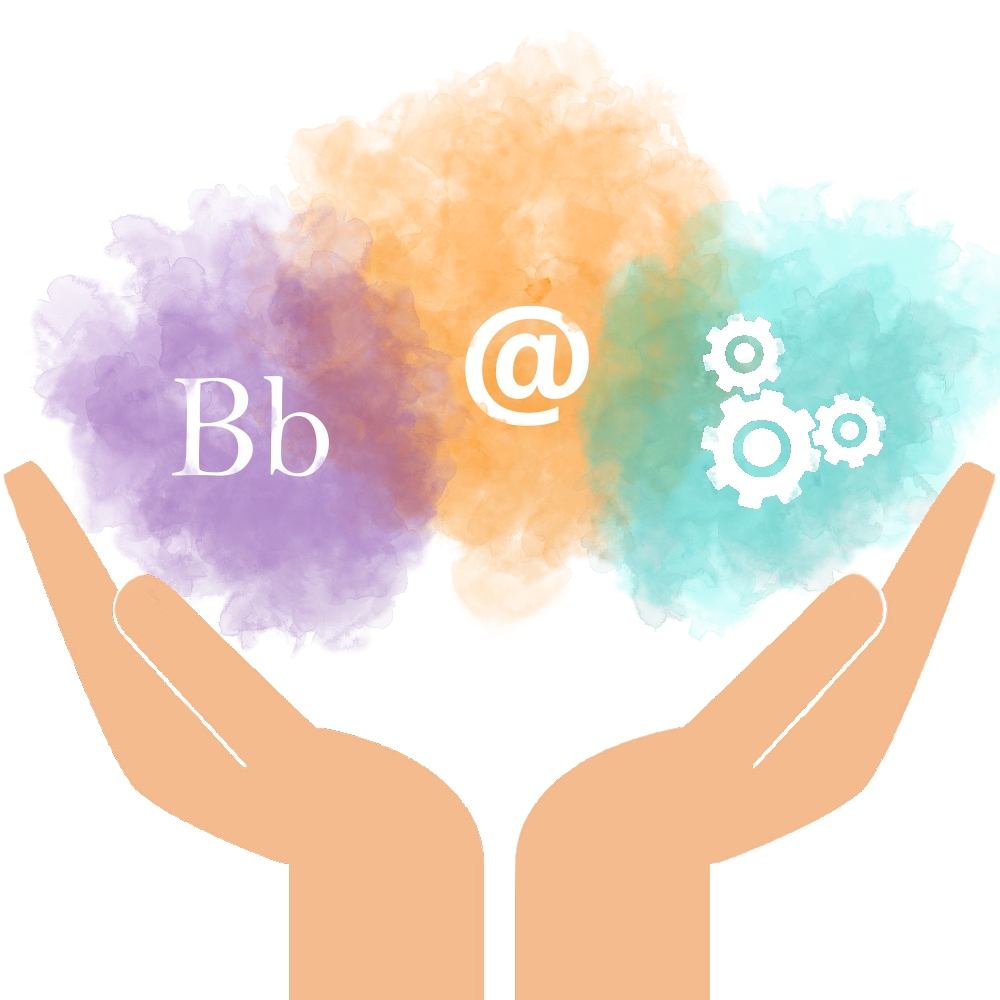 